TRABAJO N° 11 CIENCIAS SOCIALESLeé con atención el documento que se adjuntó en el aula virtual, “Manuel Belgrano, historieta”.Armá una noticia sobre la muerte de Manuel Belgrano:Debe tener todas las partes correspondientes.Tené en cuenta que responda las 6 preguntas básicas.En el cuerpo de la noticia mencioná acciones destacadas de su vida y obra, motivos por los cuales es considerado uno de los héroes de nuestra independencia. Debe tener imagen y epígrafe.Antes de enviar el documento recuerden nombrarlo de la siguiente manera: 6-CollanteBelén-S-11 (Es un ejemplo, tienen que poner sus datos)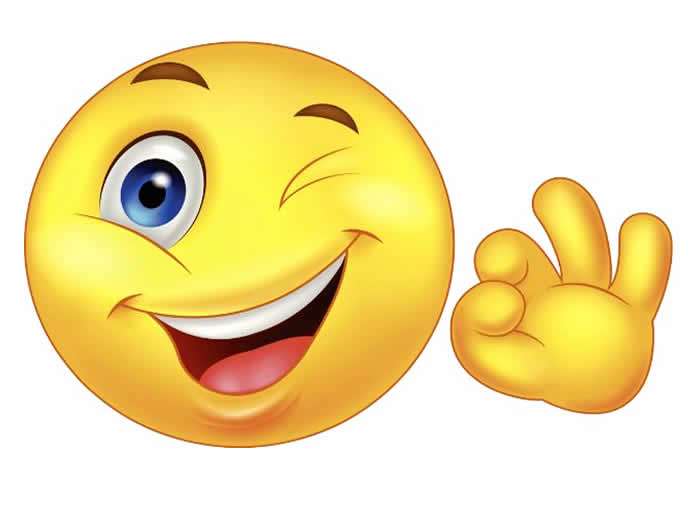 250 AÑOS DE SU NACIMIENTOMANUEL BELGRANO200 AÑOS DE SU MUERTE